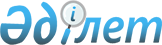 О мерах по дальнейшему совершенствованию системы государственного управления Республики КазахстанУказ Президента Республики Казахстан от 6 августа 2014 года № 883.
      Подлежит опубликованию в     
      Собрании актов Президента     
      и Правительства Республики Казахстан
      и республиканской печати      
      В соответствии с подпунктом 5) статьи 44 Конституции Республики Казахстан в целях совершенствования системы противодействия экономической и коррупционной преступности ПОСТАНОВЛЯЮ:
      1. Образовать Агентство Республики Казахстан по делам государственной службы и противодействию коррупции (далее – Агентство) как государственный орган, непосредственно подчиненный и подотчетный Президенту Республики Казахстан.
      2. Упразднить:
      1) Агентство Республики Казахстан по борьбе с экономической и коррупционной преступностью (финансовую полицию) с передачей его функций и полномочий по предупреждению, выявлению,  пресечению, раскрытию и расследованию:
      коррупционных преступлений и правонарушений – вновь образованному Агентству;
      экономических и финансовых преступлений и правонарушений – Министерству финансов Республики Казахстан;
      2) Агентство Республики Казахстан по делам государственной службы с передачей его функций и полномочий по реализации единой государственной политики в сфере государственной службы, оценки и контроля за качеством оказания государственных услуг вновь образованному Агентству.
      3. Внести в Указ Президента Республики Казахстан от 11 марта 2008 года № 552 "Об утверждении Положения об Администрации Президента Республики Казахстан" (САПП Республики Казахстан, 2008 г., № 12-13, ст. 116;  2009 г., № 24-25, ст. 207; 2010 г., № 51, ст. 466; 2011 г.,  № 10-11, ст. 125; № 52, ст. 710; 2012 г., № 43, ст. 569) следующие изменения:
      в Перечне государственных органов, непосредственно подчиненных и подотчетных Президенту Республики Казахстан, утвержденном вышеназванным Указом:
      строку "Агентство Республики Казахстан по делам государственной службы" изложить в следующей редакции:
      "Агентство Республики Казахстан по делам государственной службы и противодействию коррупции";
      строку "Агентство Республики Казахстан по борьбе с экономической и коррупционной преступностью (финансовая полиция)" исключить.
      4. Администрации Президента Республики Казахстан в месячный срок:
      1) внести на рассмотрение Президенту Республики Казахстан:
      совместно с Председателем Агентства Республики Казахстан по делам государственной службы и противодействию коррупции проект Положения о вновь образованном Агентстве;
      совместно с Правительством Республики Казахстан предложение по перераспределению штатной численности упраздняемых Агентства Республики Казахстан по борьбе с экономической и коррупционной преступностью (финансовой полиции) и Агентства Республики Казахстан по делам государственной службы;
      2) принять иные меры по реализации настоящего Указа.
      5. Правительству Республики Казахстан в месячный срок:
      1) разработать и внести на рассмотрение Мажилиса Парламента Республики Казахстан проекты законов, вытекающие из настоящего Указа, в том числе наделяющие статусом правоохранительного органа соответствующие подразделения:
      Агентства, осуществляющие полномочия по предупреждению, выявлению, пресечению, раскрытию и расследованию коррупционных преступлений и правонарушений;
      Министерства финансов Республики Казахстан,  осуществляющие полномочия по предупреждению, выявлению, пресечению, раскрытию и расследованию экономических и финансовых преступлений и правонарушений;
      2) принять иные меры по реализации настоящего Указа.
      6. Контроль за исполнением настоящего Указа возложить на Администрацию Президента Республики Казахстан.
      7. Настоящий Указ вводится в действие со дня подписания.
					© 2012. РГП на ПХВ «Институт законодательства и правовой информации Республики Казахстан» Министерства юстиции Республики Казахстан
				
Президент
Республики Казахстан
Н. НАЗАРБАЕВ